Раздел I. Общие сведения об учреждении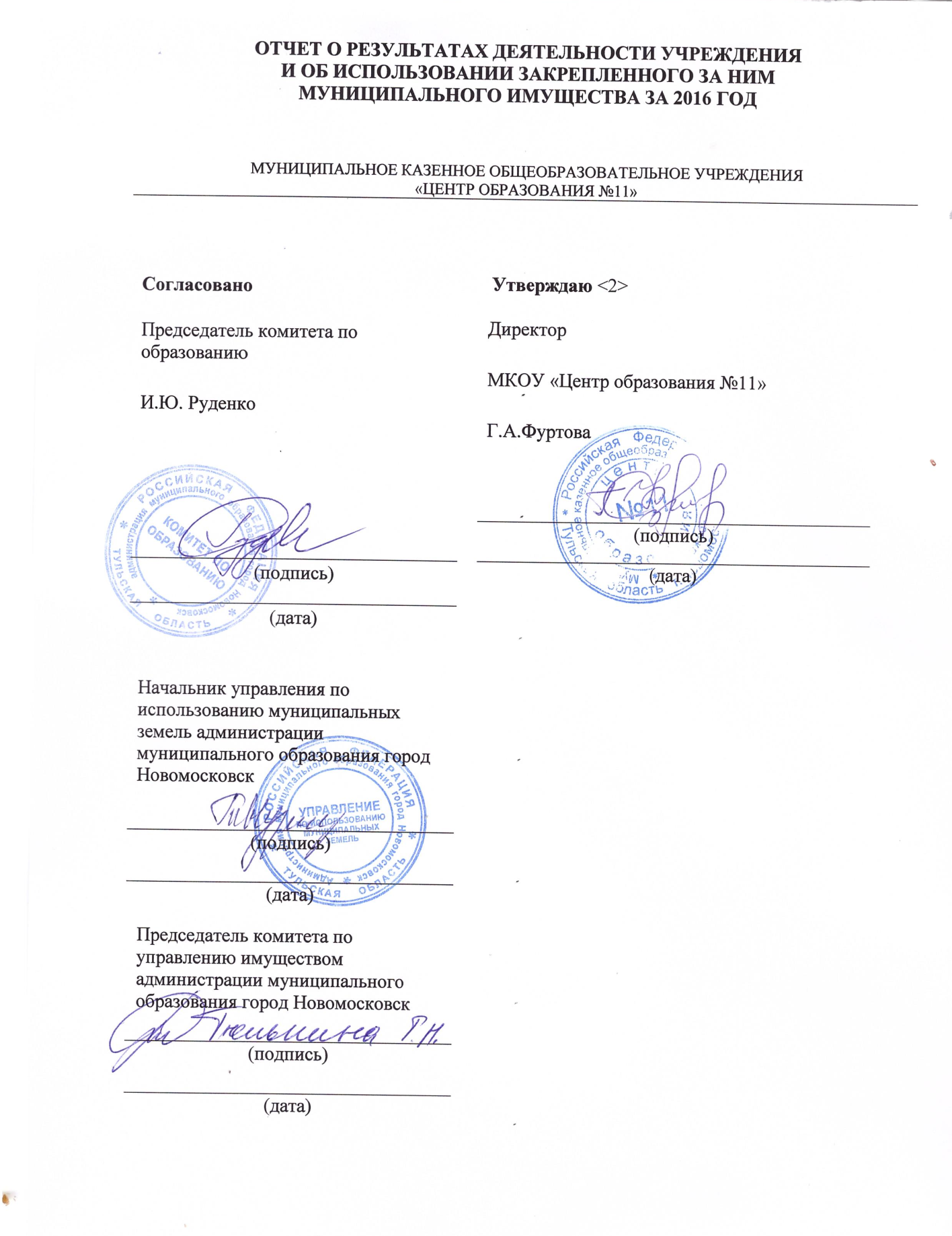 Виды деятельности муниципального учрежденияУслуги (работы), которые оказываются потребителям за плату в случаях, предусмотренных нормативными правовыми (правовыми) актами с указанием потребителей указанных услуг (работ)Перечень учредительных и разрешительных документов, на основании которых 	учреждение	осуществляет	свою деятельность. 	Сведения о персонале<4> для муниципальных бюджетных и автономных учрежденийисполнительИзменение (увеличение, уменьшение) балансовой (остаточной) стоимости нефинансовых активов относительно предыдущего отчетного года (в процентах)Общая сумма выставленных требований в возмещение ущерба по недостачам и хищениям материальных ценностей, денежных средств, а также от порчи материальных ценностей.Изменение дебиторской и кредиторской задолженности учреждения'/ /Ю-/7Исполнитель Тел. 2-45-65Изменение кредиторской задолженности учрежденияИсполнитель тел. 2-45-6510/1- ^ )Объем услуг (выполненных работ), осуществляемых на платной основеИсполнитель тел.Объем услуг (работ), оказываемых в рамках муниципального задания<*> - указывается номер услуги (работы), определенный ведомственным перечнем органа, исполняющего функции учредителя.Сведения об исполнении муниципального задания на оказание муниципальных услуг (выполнение работ)Суммы кассовых и плановых поступлений и выплат муниципального бюджетною и автономного учрежденияза 2016 годИсполнитель тел. 2-45-65 •Показатели кассового исполнения бюджетной сметы и показатели доведенных лимитов бюджетных обязательствмуниципального казенного учреждения за 2016 годФорма 0503127 с.2Раздел III. Об использовании имущества, закрепленного за учреждением Перечень недвижимого имущества, включая земельные участки<•> данную графу заполняют лишь тс учреждения, в которых отдельно выделены площади для оказания платных услуг.Исполнитель тол. 2-41-91^	За	гряде	кая	Е.С.оИсполнитель	Загрядская	Е.С./нЫ' Я-<//'9/Общая стоимость особо ценного движимого имущества, находящегося у муниципального бюджетного (или автономного) учрежденияна праве оперативного управленияИсполнитель	Загрядская	Е.С.тел.2-41-91РуководительучреждениягГлавный бухгалтер МКУ "ЦБО""	и№/1Мг-б{_	20№ п/пПоказательЗначение1Юридический адрес учрежденияг.Новомосковск, Тульская область, ул.Аварийная, д. 122Сведения о регистрации учредительных документовЛицензия №0133/02210 Св-во о гос.аккредитации №0134/01613 Св- во о постановке на учет Рос.Организации в налоговую организацию по месту нахождения Серия 71 №0025359333Сведения о кодах статистики5Почтовый адрес учреждения301652 г.Новомосковск, Тульская область, ул.Аварийная, д.12 &6Телефон/факс(48762)2-96-147Е-таНсо11.пт5к(31и1агееюп.огй8Директор, ФИОФуртова Галина Александровна9Главный бухгалтер, ФИОЗайцева Ирина Анатольевна№п/пОсновные виды деятельности в соответствии с учредительными документамиВиды деятельности, не являющиеся основными, в соответствии с учредительными документамиОказание образовательных услуг-*№ п/пУслуги (работы), которые оказываются потребителям за плату в случаях, предусмотренных нормативными правовыми (правовыми) актамиПотребители услуг (работ), которые оказываются за плату в случаях, предусмотренных нормативными правовыми (правовыми) актами--№п/пНаименование документаНомерДата выдачиСрок действияПримечания1Лицензия0133/0323002.11.2016бессрочно2Св-во о гос.аккредитации0134/0161327.12.201628.02.20253Св-во о постановке научет Рос.Организации в налоговуюСерия 71 №00253593317.06.1996бессрочно4Устав№287305.09.2016бессрочно-Наименование профессиональных квалификационных групп работниковСреднегодовая численность работников,чел.Численность работающих, в т.н.:Численность работающих, в т.н.:Численность работающих, в т.н.:Численность работающих, в т.н.:Среднемесячная заработная плата, руб.Среднемесячная заработная плата, руб.Среднемесячная заработная плата, руб.Среднемесячная заработная плата, руб.Среднемесячная заработная плата, руб.Среднемесячная заработная плата, руб.Примечания(причиныизменения штатной численности)Наименование профессиональных квалификационных групп работниковСреднегодовая численность работников,чел.штатная, ед.штатная, ед.списочная, чел.списочная, чел.Среднемесячная заработная плата, руб.Среднемесячная заработная плата, руб.Среднемесячная заработная плата, руб.Среднемесячная заработная плата, руб.Среднемесячная заработная плата, руб.Среднемесячная заработная плата, руб.Примечания(причиныизменения штатной численности)Наименование профессиональных квалификационных групп работниковСреднегодовая численность работников,чел.на начало периодана конец периодана начало периодана конец периодана начало периодана начало периодана начало периодана конец периодана конец периодана конец периодаПримечания(причиныизменения штатной численности)Наименование профессиональных квалификационных групп работниковСреднегодовая численность работников,чел.на начало периодана конец периодана начало периодана конец периодавсегов т.ч.в т.ч.всегов т.ч.в т.ч.Примечания(причиныизменения штатной численности)Наименование профессиональных квалификационных групп работниковСреднегодовая численность работников,чел.на начало периодана конец периодана начало периодана конец периодавсегоза счет субсидии <4>за счет доходов <4>всегоза счет субсидии <4>за счет доходов <4>Примечания(причиныизменения штатной численности)Руководитель организации11,001,001143 71936 183Заместители руководителя,руководители структурных12,002,001135 61536 483подразделений и их заместителиПедагогические работникиреорганизация путемобщеобразовательных учреждений50,006,590523 745присоединениядошкольникиМКДОУ 5 к МКОУ11Педагогические работники1522,3922,39181924 22024 060общеобразовательных учрежденийиз них учителя1217,3917,39131624 06122 821реорганизация путемПрочий персонал2613,5028,50122614 93514 783присоединенияМКДОУ 5 кМКОУНИТОГО48,0038,8960,4832,0052,0021 41019 900Наименование показателяГод, предшествующий отчетному, руб.Год, предшествующий отчетному, руб.Отчетный период, руб.Отчетный период, руб.Изменение,%ПримечаниеНаименование показателяна начало годана конец годана начало годана конец годаИзменение,%ПримечаниеИзменение (увеличение, уменьшение) балансовой (остаточной) стоимости нефинансовых активов относительно предыдущего года.12 185 445,9318 952 557,4518 952 557,4527 663 096,0745,96увеличение№п/пНаименование показателяВсего, руб.В том числе:В том числе:№п/пНаименование показателяВсего, руб.бюджетнаядеятельность,руб.приносящаядоходдеятельность,руб.1Недостачи материальных ценностей0,002Недостачи денежных средств0,003Хищение материальных ценностей0,004Хищение денежных средств0,005Порча материальных ценностей- 0,00Итого0,000,000,00Наименование показателяГ од, предшествующий отчетному, тыс. руб.Г од, предшествующий отчетному, тыс. руб.Отчетный период, тыс. руб.Отчетный период, тыс. руб.Изменение,%Наименование показателяна начало годана конец годана начало годана конец годаИзменение,%Дебиторская задолженность115,5358,7158,71278,81374,89в том числе просроченная дебиторская задолженность0,000,00Причины образования дебиторской задолженности, нереальной к взысканию0,000,00Кредиторская задолженность165,18666,96666,96868,4330,21в том числе просроченная кредиторская задолженность0,004,404,40-100,00Причины образования просроченной кредиторской задолженности.недофинансированиенедофинансированиеДебиторская задолженность на начало оДебиторская задолженность на начало оДебиторская задолженность на начало оДебиторская задолженность на начало очетного периода, руб.четного периода, руб.четного периода, руб.Дгбмтрекам галолженность на коней отчетного периода, руб.Дгбмтрекам галолженность на коней отчетного периода, руб.Дгбмтрекам галолженность на коней отчетного периода, руб.Дгбмтрекам галолженность на коней отчетного периода, руб.Дгбмтрекам галолженность на коней отчетного периода, руб.Дгбмтрекам галолженность на коней отчетного периода, руб.Дгбмтрекам галолженность на коней отчетного периода, руб.Дгбмтрекам галолженность на коней отчетного периода, руб.Дгбмтрекам галолженность на коней отчетного периода, руб.в том числев том числев том числев том числеиз неё - просроченнаяиз неё - просроченнаяиз неё - просроченнаяиз неё - просроченнаяВ ЮМчисленз неё - просроченнаянз неё - просроченнаянз неё - просроченнаянз неё - просроченнаяЛЬп/пНаименование показателяВсего2оя V 3 8 1 5X «. с х х в «Ш!XXг&1г5аXX91*XXV2II*©в21г1! о. = с Vс а2са * |= 5 = * х х х «=■5 = 1имXкчX{&VIXX9в■Xо2г«спредпринимательскаядеятельностьВсею2я - 1 х!< 1111 шгXк1ь*442в&5аXXа2&XXV21Iов2011и11 с гив п1Xп «1 л18 зX X X «8181XX3{&4411X99в1ИXв21Iв88Я Лх Б * - * -1.1 а с1Ёв ц1Оплата труда и начисления на выплаты по оплате труда всего58 707,950,000,000,000,000,000,000,000,00278 810,650,000.000,000,000,000,000,000,001.1Заработная плата 2111 853,005 212,001.2Прочие выплаты 2121.3Начисления на оплату труда21356 854,95273 598,652Оплата работ, услуг, всего0,000,000,000,000,000,000,000,000,000,000,000,000,000,000,000,000,000,002.1Услуги связи 2210,002.2Транспортные услуги 2222.3Коммунальные услуги 2232.4Арендная плата за пользование имуществом№2.5Работы, услуги по содержанию имущества 2252.6Прочие работы, услуги 226,,3Безвозмездные перечисления организациям, всего3.1Безвозмездныеперечислениямуниципальныморганизациям4Социальное обеспечение, всего 262511рочис расходы 2‘>06Поступление нефинансовых активов, всего0,000,000,000,000,000.000,000,000,000,000,000,000,000,000,000,000,000,006.1Увеличение стоимости основных средств 3100,006.2Увеличение стоимости нематериальных активов6.3Увеличение стоимости материальных запасов 3400,006.4Поступление финансовых активов, всего6.4.1Увеличение стоимости ценных бумаг и иных форм участия в капиталеИТОГО58 707,950,000,000,000,000,000,000,000,00278 810,650,000.000,000.000,000,000,000,00№п/пНаименованиепоказателяКредиторская задолженность на начало отчетного периода, руб.Кредиторская задолженность на начало отчетного периода, руб.Кредиторская задолженность на начало отчетного периода, руб.Кредиторская задолженность на начало отчетного периода, руб.Кредиторская задолженность на начало отчетного периода, руб.Кредиторская задолженность на начало отчетного периода, руб.Кредиторская задолженность на начало отчетного периода, руб.Кредиторская задолженность на начало отчетного периода, руб.Кредиторская задолженность на начало отчетного периода, руб.Кредиторская задолженность на конец отчетного периода, руб.Кредиторская задолженность на конец отчетного периода, руб.Кредиторская задолженность на конец отчетного периода, руб.Кредиторская задолженность на конец отчетного периода, руб.Кредиторская задолженность на конец отчетного периода, руб.Кредиторская задолженность на конец отчетного периода, руб.Кредиторская задолженность на конец отчетного периода, руб.Кредиторская задолженность на конец отчетного периода, руб.Кредиторская задолженность на конец отчетного периода, руб.№п/пНаименованиепоказателяВсегов том числев том числев том числев том числеиз нее - просроченнаяиз нее - просроченнаяиз нее - просроченнаяиз нее - просроченнаяВсегов том числев том числев том числев том числеиз нее - просроченнаяиз нее - просроченнаяиз нее - просроченнаяиз нее - просроченная№п/пНаименованиепоказателяВсегосуоснднн для выполнения муниципального заданиицелевые субсидиибюджетные инвестициипредпринимательскаядеятельностьсубсидии на выполнениемуниципальногозаданияцелевые субсидиибюджетные инвестициипредпринимательскаядеятельностьВсегосубсидии на выполнениемуниципальногозаданияцелевые субсидиибюджетные инвестициипредпринимательскаядеятельностьсубсидии на выполнениемуниципальногозаданияцелевые субсидиибюджетные инвестициипредпринимательскаядеятельность1Оплата труда и начисления на выплаты по оплате труда, всего167 718,970,000,000,000,000,000,000,000,0090 975,500,000,000,000,000,000,000,000,001.1Заработная плата 21126 474,0022 696,001.2Прочие выплаты 2121.3Начисления на оплату труда 213141 244,9768 279.502Оплата работ, услуг, всего498 945,890,000,000,000,000,000,000,000,00569 485,660,000,00%0,000,000,000,000.000,002.1Услуги связи 2211 529,813 698,472.2Транспортные услуги2222.3Коммунальные услуги223293 597,88336 351,772.4Арендная плата за пользование имуществом 2242.5Работы, услуги по содержанию имущества 2259 358,6834 503,692.6Прочие работы,услуги226194 459,52194 931,733Безвозмездные перечисления организациям, всего3.1Безвозмездные перечисления государственным и муниципальным организациям4Социальное обеспечение, всего 26211 290,005Прочие расходы 290300,0012 067,476Поступление нефинансовых активов, всего0,000,000,000,000.000,000,000,000,00184 606,840.000,000,000.000,000,000,000,006.1Увеличение стоимости основных средств 3102 452,126.2Увеличение стоимостинематериальныхактивов6.3Увеличение стоимости материальных запасов340182 154,726.4Поступление финансовых активов, всего6.4.1Увеличение стоимости ценных бумаг и иных форм участия в капиталеИТОГО666 964,860,000,000,000,000,000,000,000,00868 425,470,000,000,000,000,000,000,000,00№ п/пНаименованиеуслугКодуслугиЕд. изм.Объем услуг в натуральном выраженииОбъем услуг в натуральном выраженииОбъем услуг в натуральном выраженииЦены (тарифы) на услуги, руб.Цены (тарифы) на услуги, руб.Цены (тарифы) на услуги, руб.Объем услуг в стоимостном выражении, руб.Объем услуг в стоимостном выражении, руб.Объем услуг в стоимостном выражении, руб.Качество оказания услугКачество оказания услугКоличество потребителей, воспользовавшихся платными услугамиКоличество потребителей, воспользовавшихся платными услугамиКоличество потребителей, воспользовавшихся платными услугами№ п/пНаименованиеуслугКодуслугиЕд. изм.ФактпредыдущегогодаОтчетный периодОтчетный периодФактпредыдущегогодаОтчетный периодОтчетный периодФактпредыдущегогодаОтчетный периодОтчетный периодКоличествожалобМеры, принятые по результатам рассмотрения жалобФактпредыдущегогодаОтчетный периодОтчетный период№ п/пНаименованиеуслугКодуслугиЕд. изм.ФактпредыдущегогодапланфактФактпредыдущегогодапланфактФактпредыдущегогодапланфактКоличествожалобМеры, принятые по результатам рассмотрения жалобФактпредыдущегогодапланфакт12ИТОГОИТОГОXXXXXXXXXX№п/пНаименованиеуслуг(работ)Кодуслуги<*>Ед. изм.Объем услуг в натуральном выраженииОбъем услуг в натуральном выраженииОбъем услуг в натуральном выраженииНорматив финансового обеспечения единицы услуги (работы), руб.Норматив финансового обеспечения единицы услуги (работы), руб.Норматив финансового обеспечения единицы услуги (работы), руб.Объем финансового обеспечения по муниципальномуОбъем финансового обеспечения по муниципальномуОбъем финансового обеспечения по муниципальномуКачество оказания услугКачество оказания услугКоличествопотребителей,воспользовавшихсяКоличествопотребителей,воспользовавшихсяКоличествопотребителей,воспользовавшихся№п/пНаименованиеуслуг(работ)Кодуслуги<*>Ед. изм.Факт предыдущего годаОтчётныйпериодОтчётныйпериодФакт предыдущего годаОтчётныйпериодОтчётныйпериодФакт предыдущего годаОтчётныйпериодОтчётныйпериодКоличество жалобМеры, принятые по результатам рассмотрения жалобФакт предыдущего года№п/пНаименованиеуслуг(работ)Кодуслуги<*>Ед. изм.Факт предыдущего годапланфактФакт предыдущего годапланфактФакт предыдущего годапланфактКоличество жалобМеры, принятые по результатам рассмотрения жалобФакт предыдущего годаплана1Услуги1.11.21.3ИТОГО2Работы2.12.22.3ИТОГО3СодержаниеXXXXXXXXXимуществаВСЕГОВСЕГОXXXXXXXXXXНаименование показателяЕдиницаизмеренияЗначение, утвержденное в муниципальном задании на отчетный периодФактическое значение за отчетный периодХарактеристика причин отклонения от запланированных значенийИсточник информации о фактическом значении показателя1.2.№ п/пНаименование показателяКод вида расхода (КВР)СтатьяКОСГУСубсидия на выполнение муниципального задания, руб.Субсидия на выполнение муниципального задания, руб.Целевые субсидии, руб.Целевые субсидии, руб.Бюджетные инвестиции, рубБюджетные инвестиции, рубДоходы от предпринимательской и иной приносящей доход деятельности, руб.Доходы от предпринимательской и иной приносящей доход деятельности, руб.Доходы от предпринимательской и иной приносящей доход деятельности, руб.Доходы от предпринимательской и иной приносящей доход деятельности, руб.ИТОГО, руб.ИТОГО, руб.№ п/пНаименование показателяКод вида расхода (КВР)СтатьяКОСГУСубсидия на выполнение муниципального задания, руб.Субсидия на выполнение муниципального задания, руб.Целевые субсидии, руб.Целевые субсидии, руб.Бюджетные инвестиции, рубБюджетные инвестиции, рубвсего, в т.ч.всего, в т.ч.доходы от оказания платныхугли-прочие доходыИТОГО, руб.ИТОГО, руб.№ п/пНаименование показателяКод вида расхода (КВР)СтатьяКОСГУпланфактпланфактпланфактпланфактфактфактпланфакт1Оста гок средств на начало периода0,000,000,002Поступления, всего:0,000,000,003Выплаты, всего, в том числе:0,000,000,000,000,000,000,000,000,000,000,000,003.1Заработная штата1112110,000,000.003.2Прочие выплаты1122120,000,000.003.3Прочие расходы1122900.000.000.003.4Начисления на оплату труда1192130,000,000,003.5Работы, услуги по содержанию имущества2432250,000,000,003.6Услуги связи2442210,000,000,003.7Транспортные услуги2442220,000.000.003.8Коммунальные услуги, всего в т.ч.2442230,000.000,000,000,000,000,000,000,000.000.000.003.8.1оплата услуг электроснабжения0,000,000.003.8.2оплата услуг теплоснабжения0,000,000,003.8.3оплата услуг водоснабжения и водоотведения0,000,000,003.8.4оплата потребления г аза0.000,000,003.9Арендная плата запользованиеимуществом2442240,000,000,003.10Работы, услуги по содержанию имущества2442250,000.000.003.11Прочие работы, услуги2442260.000.000.003.12Прочие расходы2442900,000.003.13Увеличение стоимости основных средств2443100.00$0,000.003.14Увеличение стоимости нематериальных активов2443200,000.000,003.15Увеличение стоимости не произведённых активов2443300,000,000,003.16Увеличение стоимости материальных запасов2443400,000,000,000,003.17Социальное обеспечение, всего3212600,000,000,003.18Прочие расходы3502900,000,000,003.19Прочие расходы8512900,000,000,003.20Прочие расходы8522900,000,000,003.21Прочие расходы8532900.000,000.004Финансовый результат за год (стр. 2 -стр. 3)0,000,000,000,000,000,000,000,000,000,000,000,005Остаток средств на конец периода(стр. 1 - стр. 4)0,000,000,000,000,000,000,000,000,000,000,000,00Наименование показателяКодстрокиКод расхода по бюджетной классификацииУтвераеденныебюджетныеназначенияЛимитыбюджетныхобязательствИсполненоИсполненоИсполненоИсполненоНеисполненные назначенияНеисполненные назначенияНаименование показателяКодстрокиКод расхода по бюджетной классификацииУтвераеденныебюджетныеназначенияЛимитыбюджетныхобязательствчерез финансовые органычерезбанковскиесчетанекассовыеоперацииитогопо ассигнованиямпо лимитам бюджетных обязательств1234567891011Расходы бюджета - всего200200X17 516 818.7117 516 818.7116 209 171,2716 209 171.271 307 647,441 307 647,44в том числе:200----04010640221250111труд.бригады2002000401064022125011113 723,5013 723,5013 723,40.13 723,400,100,1004010640221250119труд.бригады200200040106402212501194 144.504 144.504 144,50_4 144.500,000,0007010110100590111 сады з/п м/б каз.20020007010110100590111302 125.52302 125,52282 859,43_.282 859,4319 266.0919 266,090701011010059011220020007010110100590112250,00250,00250,00--250.000,000.0007010110100590119 сады 213 м/б каз.20020007010110100590119162 365,86162 365,86129 141,63__129 141,6333 224,2333 224.2307010110100590242 сады м/б.2002000701011010059024211 682,0011 682,003 787,80.3 787.807 894,207 894,2007010110100590244 сады каз. местный20020007010110100590244823 375.29823 375,29412 927,45__412 927.45410 447.84410 447,8407010110100590851200200070101101005908514 656.004 656,002 562,00--2 562.002 094.002 094.0007010110100590853200200070101101005908531 767,231 767.231 762,68--1 762,684,554,5507010110180050111 сады каз.обл.з/п200200070101101800501111 432 466,281 432 466.281 432 466.28‘ .1 432 466.280,000,0007010110180050119сады каз.обл.21320020007010110180050119403 454,84403 454,84403 454,84„_403 454.840,000,00070101101800502422002000701011018005024238 550,0038 550,0038 550,00--38 550.000,000,000701011018005024420020007010110180050244160 950.00160 950.00160 950,00--160 950,000.000,0007010110482530321 сады к аз.сан-кур, проезд2002000701011048253032130 957,0030 957.0030 957,00_30 957.000,000,0007020120100590111 м/б шхолы каз. 2112002000702012010059011130 000,0030 000.0026 932,25_.26 932.253 067,753 067.7507020120100590112200200070201201005901126 900.006 900,006 456,66--6 456,66443,34443,3407020120100590119 нал. каз. м/6213200200070201201005901193 600,003 600,002 889,54._2 889,54710.46710.4607020120100590242 шк. м/б2002000702012010059024225 500,0025 500,0021 847,82--21 847,823 652.183 652,1807020120100590244 школы м/б каз.200200070201201005902441 797 458.001 797 458.001 442 530,84.1 442 530.84354 927.16354 927,16070201201005908512002000702012010059085110 940,0018 940,0014 333.00--14 333.004 607,004 607,0007020120100590852200200070201201005908524 750,004 750,004 050.00--4 050,00700,00700,000702012010059085320020007020120100590853782,00782,00337,90--337.90444.10444,100702012018250024420020007020120182500244244 401,00244 401,00244 401.00--244 401,000,000,0007020120182500321200200070201201825003213 625.003 625,003 625,00--3 625,000,000,0007020120182910111 з/плата обл. каз. школы 211200200070201201829101117 251 757,317 251 757,317 251 757.31.7 251 757,310,000,0007020120182910119 налоги 213 з/п обл.каз.школы200200070201201829101192 490 283,682 490 283.682 490 283,68..2 490 283.680,000,000702012018291024220020007020120182910242139 426.39139 426,39139 426,39-.139 426.390.000.0007020120182910244 хоэ обл20020007020120182910244306 825.73306 825.73304 373.61--304 373,612 452.122 452.1207020120221110243200200070201202211102431 180 301.581 180 301,58721 615.00--721 615.00458 686,58458 686.5807020120482530111 закон шк. каз. 211 (зван.,библ.)!!2002000702012048253011145 340.0045 340,0043 756,19_43 756.191 583,811 583.8107020120482530119 закон шк. каз. 213(зван..библ.)2002000702012048253011914 600,0014 600,0013 214,39_13 214,391 385,611 385,6107020120482530321шк.каз.лечеб.пособ..компенс.проезд20020007020120482530321332 300.00332 300,00330 243,68330 243,682 056,322 056.3207070420200590244 внешк.питание лагеря20020007070420200590244229 560.00229 560,00229 560.00--229 560,000,000.00450Результат исполнения бюджета(дефицит / профицит)450XXX-16 209 171,27---16 209 171.27XX№н/нПеречень объектовПраво пользованияИнвентарный номер объекта1Г од постройкиПлощадь помещений, участков на начало отчетного периода, кв. мПлощадь помещений, участков на начало отчетного периода, кв. мПлощадь помещений, участков на начало отчетного периода, кв. мПлощадь помещений, участков на начало отчетного периода, кв. мПлощадь помещений, участков на начало отчетного периода, кв. мПлощадь помещений, участков на конец отчетною периода, кв. мПлощадь помещений, участков на конец отчетною периода, кв. мПлощадь помещений, участков на конец отчетною периода, кв. мПлощадь помещений, участков на конец отчетною периода, кв. мПлощадь помещений, участков на конец отчетною периода, кв. мБалансовая стоимость объекта, руб.Балансовая стоимость объекта, руб.Балансовая стоимость объекта, руб.Балансовая стоимость объекта, руб.Балансовая стоимость объекта, руб.Балансовая стоимость объекта, руб.Остаточная стоимость объекта, руб.Остаточная стоимость объекта, руб.Остаточная стоимость объекта, руб.Остаточная стоимость объекта, руб.Остаточная стоимость объекта, руб.Остаточная стоимость объекта, руб.№н/нПеречень объектовПраво пользованияИнвентарный номер объекта1Г од постройкиПлощадь помещений, участков на начало отчетного периода, кв. мПлощадь помещений, участков на начало отчетного периода, кв. мПлощадь помещений, участков на начало отчетного периода, кв. мПлощадь помещений, участков на начало отчетного периода, кв. мПлощадь помещений, участков на начало отчетного периода, кв. мПлощадь помещений, участков на конец отчетною периода, кв. мПлощадь помещений, участков на конец отчетною периода, кв. мПлощадь помещений, участков на конец отчетною периода, кв. мПлощадь помещений, участков на конец отчетною периода, кв. мПлощадь помещений, участков на конец отчетною периода, кв. мна начало отчетного периодана начало отчетного периодана начало отчетного периодана конец отчетного периодана конец отчетного периодана конец отчетного периодана пачало отчетного периодана пачало отчетного периодана пачало отчетного периодана конец отчетного периодана конец отчетного периодана конец отчетного периода№н/нПеречень объектовПраво пользованияИнвентарный номер объекта1Г од постройкив т.ч.в т.ч.в т.ч.в т.ч.2в2в т.ч.в т.ч.в т.ч.в т.ч.всегов т.ч.в т.ч.всегов т.ч.в т.ч.в т.ч.в т.ч.всегов т.ч.в т.ч.№н/нПеречень объектовПраво пользованияИнвентарный номер объекта1Г од постройкикввV= 21 ^ = « в "ииВ Тиспользуемая для осуществления приносящей доход деятельности <*>[переданная в аренду[переданная в безвозмездное пользование2в2используемая для исполнения муниципального заданияиспользуемая для осуществления приносящей доход деятельности <*>переданная в арендупереданная в безвозмездное пользованиевсегопереданная в арендупереданная в безвозмездное пользованиевсегопереданная в арендуи1=«■5!с1 — в51г:переданная в арендупереданная в безвозмездное пользованиевсего$I1(ОсожгоXI8=с1I§1аВ1=V88о%Xгн1Зданиев оперативном управлении024520001ул. Аварийная, д. 12601.01 19471787.21787.21787,21787.27470734,647470734.64761016,92671004.92нормальное2Изгородьв оперативном управлении034540001ул. Аварийная, л 12601 01 194822689.422689,400нормальное3Мастерскаяв оперативном управлении •024520003ул .Аварийная, д. 12601.01 4957160,3160,34160,3160,3387171,2. 387171.299039.4894371,48нормальное4Сарайв оперативном управлении020000004ул. Аварийная, д. 12601 01 1957211,2211,2211,2211,2144418,4144418,400нормальное5Сарайв оперативном управлении020000002ул Аварийная, д. 12601.01.1957211,2211,2211,2211,216624.6816624,68О0нормальное6Зданиев оперативном управлении24520005ул. Аварийная, д. 12а01 01 19560054054002798814.16О450942.92нормальное7Прачечнаяв оперативном управлении24520006ул. Аварийная, д. 12а30.01.19560026260154560,1600нормальное8Кирпичноезданиев оперативном управлении24520007ул Аварийная, д. 12а31 01.19560026.226.2024982.12О0нормальное9Дом при д/садсв оперативном управлении20000008ул Аварийная, л 12а04 08.19560039.639,608050.76О0нормальное10Земельныйучастокв оперативном управлении71 29:010107 55ул Аварийная, д 12а0614504006662.904006662,9нормальное11Земельныйучастокв оперативном управлении71:29:010107:78ул Аварийная, д. 12610832108325910264,1659684325910264,165968432нормальноеитогоитогоXXXX12990,702158,7019767,502790.5013951902.4821003140,426770320.56II 191414,220071•с*.и»к»-=■ *=■ *=■ *=■ *ВодонагревательТНЕКМЕХВодонагреватель 18ЕАсо1X00О">2.Ел'О33Водонагреватель "АпзКиГВодонагрев. накопительный "Аристон"Видеокамера "80ЫУ" ЕХЗКВелосипедАкустическая система УагпаЬаПеречень движимого имуществаПеречень движимого имуществаПеречень движимого имуществаПеречень движимого имуществав оперативном управлениив оперативном управлениив оперативном управлениив оперативном управлениив оперативном управлениив оперативном управлениив оперативном управлениив оперативном управленииПраво пользованияПраво пользованияПраво пользованияПраво пользования062930274062930275062930220062930372062930142063690230063690336063690290Инвентарный номер объектаИнвентарный номер объектаИнвентарный номер объектаИнвентарный номер объектаI Юс 90’1031.03.201129.02.200831.10.201331.03.200831.12.200731 08.201230.12.2011Год приобретенияГод приобретенияГод приобретенияГод приобретения--------Количество объектов недвижимого имущества, находящегося у учреждения на право оперативного управленияКоличество объектов недвижимого имущества, находящегося у учреждения на право оперативного управленияКоличество объектов недвижимого имущества, находящегося у учреждения на право оперативного управленияКоличество объектов недвижимого имущества, находящегося у учреждения на право оперативного управления4500.004100,003100,006726,004725.0011290,00-^1ОООо32000,00всеговсегона начало отчетного периодаБалансовая стоимость объекта, руб.переданная в аренду09ЧXна начало отчетного периодаБалансовая стоимость объекта, руб.переданная в безвозмездное пользование09ЧXна начало отчетного периодаБалансовая стоимость объекта, руб.4500.004*>ООосгыоооо6726,004725,0011290,007190,0032000,00всеговсегона конец отчетного периодаБалансовая стоимость объекта, руб.переданная в аренду3Xна конец отчетного периодаБалансовая стоимость объекта, руб.переданная в безвозмездное пользование3Xна конец отчетного периодаБалансовая стоимость объекта, руб.©ооООооооооооооооооооооовсеговсегона начало отчетного периодаОстаточная стоимость объекта ,руб.переданная в аренду09чXна начало отчетного периодаОстаточная стоимость объекта ,руб.переданная в безвозмездное пользование09чXна начало отчетного периодаОстаточная стоимость объекта ,руб.оооооооооооооооооооооо§всеговсегона конец отчетного периодаОстаточная стоимость объекта ,руб.переданная в аренду09чXна конец отчетного периодаОстаточная стоимость объекта ,руб.переданная в безвозмездное пользование09чXна конец отчетного периодаОстаточная стоимость объекта ,руб.нормальноенормальноенормальноенормальноенормальноенормальноенормальноенормальноеТехническое состояниеТехническое состояниеТехническое состояниеТехническое состояние9Гардеробв операт ивном управлении06361034730.11.201217001,007001,000,000,00нормальное10Диван "Моника'' 2-х мес.к/замен.в оперативном управлении06361019231.05.200717250,007250,000,000,00нормальное11Доска 1-элементнаяв оперативном управлении06361028001.10.201113590,003590,000,000,00нормальное12Доска 1-элементнаяв оперативном управлении06361022501.10.201113916,003916,000,000,00нормальное13Доска магнитно-маркернаяв оперативном управлении06369032531.05.2012117000,0017000,000,000,00нормальное14Доска магнитно-маркернаяв оперативном управлении06369032431 05.2012114700,0014700,000,000,00нормальное15Доска меловая Зх элем.в оперативном управлении06369013101.06.200515831,505831,500,000.00нормальное16Доска меловая Зх элем.в операгивном управлении06369013001.06.200515831,505831,500,000,00нормальное17Доска меловая «Зх элем.в опера! ивном управлении063690129-01.06.20055831,505831,500,000,00нормальное18Доска настенная 1- элементнаяв оперативном управлении06369034230.09.201213170,003170,000,000,00нормальное19Доска настенная 1- элементнаяв оперативном управлении06361033831 05.201214300,004300,000,000,00нормальное20Доска настенная 2- элементнаяв оперативном управлении06361026530.11.201015400,005400,000,000,00нормальное21Доска настенная 3-х элементнаяв оперативном управлении06369033231.08.201216513.006513,000,000,00нормальное22Доска настенная 3-х элементнаяв операгивном управлении06361027130.11.201016000,006000,000,000,00нормальное23Доска настенная 3-х элемент аяв оперативном управлении06361026430.11.201016000.006000,000,000,00нормальное24Доска настенная 3-х элементнаяв оперативном управлении06361022301.10.201119800.009800,000.000,00нормальное25Доска настенная 3-х элементнаяв оперативном управлении06361020031.10.200714524,004524,000,000.00нормальное26Доска настенная 3-х элементнаяв оперативном управлении06361019931.01.200714524,004524,000,000,00нормальное27Елка искусственнаяв оперативном управлении09000001110.01.200614362,804362,800,000,00нормальное28Жалюзи ламбрекен вертикальные 3,10x3,40 мв оперативном управлении06369033331.08.201214963,004963,000,000.00нормальное29ЖК - монитор 18.5" РЬШрзв оперативном управлении04302007229.12 201213490,003490,000,000,00нормальное30ЖК - монитор 18.5" РЫНрзв оперативном управлении04302007129.12.201213490,003490,000,000,00нормальное31ЖК - монитор 18 5" РЫНрзв оперативном управлении04302007029.12.201213490,003490,000,000,00нормальное32ЖК - монитор 18.5" РЫНрзв оперативном управлении04302006929.12.201213490,003490,000,000,00нормальное33ЖК - монитор 18.5" РЫНрзв оперативном управлении04302006829.12.20123490,00■ 3490,000,000.00нормальное34ЖК - монитор 18.5" РЫНрзв оперативном управлении04302006729.12.201213490,003490,000,000.00нормальное35ЖК - монитор 18.5" РЫНрзв оперативном управлении04302006629.12.201213490,003490,000,000,00нормальное36ЖК-панель "Асег"в оперативном управлении4302005031.05.201114750,004750,000,000,00нормальное37ЖК-панель "Асег" 17в оперативном управлении04302001731.10.200716270,006270,000,000,00нормальное38ЖК-панель "Асег" 17в оперативном управлении04302001631.10.200716270,006270,000,000.00нормальное39ЖК-панель "Асег" 17в оперативном управлении04302001531.10.200716270,006270,000,000,00нормальное40Интерактивная доска " НйасЫ"в оперативном управлении06369035831.08.2013182500,0082500.0044000.0027500,00нормальное41Интерактивная доска" НпасЫ"в оперативном управлении06369023731.07.2013182500.0082500.0042625,0026125,00нормальное42Интерактивная доска КЗВоагс! Р5 5080в оперативном управлении06369035129.12.2012137143,0037143.000,000,00нормальное43Козел гимнастическийв оперативном управлении06369029330.04 201218900,008900.000,000,00нормальное44Комплект № 2 "Рабочая станция"в оперативном управлении04302009210.06.2013117745,0017745,000,000,00нормальное45Комплект № 2 "Рабочая станция"в оперативном управлении04302009110.06.2013117745,0017745,000,000,00нормальное46Комплект № 2 "Рабочая станция"в оперативном управлении04302009010.06.2013117745,0017745,000,000,00нормальное47Комплект № 2 "Рабочая станция"в оперативном управлении04302008910.06.2013117745,0017745,000,000,00нормальное48Комплект № 2 "Рабочая станция"в оперативном управлении04302011610.06.2013117745,0017745,000,000,00нормальное49Комплект№ 2 "Рабочая станция"в оперативном управлении04302011710.06.2013117745,001‘7745,00ооО0,00нормальное50Комплект № 3 "Портативный компьютер преподавателя"в оперативном управлении04302008810.06.2013114707,0014707,000,000,00нормальное51Комплектна 3 "Портативный компьютер преподавателя"в оперативном управлении04302008710.06.2013114707,0014707,000,000,00нормальное52Комплект На 3 "Портативный компьютер преподавателя"в оперативном управлении04302008610.06.2013114707.0014707,000.000,00норма1ьное53Комплект На 3 "Портативный компьютер преподавателя"в оперативном управлении04302008510.06.2013114707.0014707,000,000,00нормальное54Комплект На 3 "Портативный компьютер преподавателя"в оперативном управлении04302008410 06 2013114707.0014707,000,000,00нормальное55Комплект № 3 "Портативный компьютер преподавателя"в оперативном управлении04302008310 06.2013114707,0014707,000,000,00нормальное56Комплект №3 "Портативный компьютер преподавателя"в оперативном управлении04302008210.06.2013114707,0014707,000,000,00нормальное57Комплект № 3 "Портативный компьютер преподавателя"в оперативном управлении04302008110.06.2013114707,0014707,000,000,00нормальное58Комплект № 3 "Портативный компьютер преподавателя"в оперативном управлении04302008010.06.2013114707,0014707,000,000,00нормальное59Комплект № 3 "Портативный компьютер преподавателя"в оперативном управлении04302007810.06.2013114707,0014707,000,000,00нормальное60Комплект № 3 "Портативный компьютер преподавателя"в оперативном управлении04302007710 06.2013114707,0014707,000,000,00нормальное61Комплект № 3 "Портативный компьютер преподавателя"в оперативном управлении04302010010 06.2013114707,0014707,00ооо0,00нормальное62Комплект № 3 "Портативный компьютер преподавателя"в оперативном управлении04302009910 06.2013114707,0014707,000,000,00нормальное63Комплект № 3 "Портативный компьютер преподавателя"в оперативном управлении04302009710 06.2013114707,0014707,000,000,00нормальное64Комплект № 3 "Портативный компьютер преподавателя"в оперативном управлении04302009810.06.2013114707,0014707,000,000,00нормальное65Комплект карт по географиив оперативном управлении06369031930.12.2011112000.0012000,000,000,00нормальное66Компьютер "АМ1) 5ЕМРКОЫ"в оперативном управлении04302001913.02.2011117897,0017897,000.000,00нормальное67Компьютер "Эезкрго 2000"в оперативном управлении04302002701 04.2002112192.0012192,000.000,00нормальное68Компьютер "Осзкрго 2000"в операгивном управлении04302002601.04.2002112193,2712193,270,000,00нормальное69Компьютер "Цезкрго 2000"в оперативном управлении04302002501.04.2002112193,2712193,270,000,00нормальное70Компьютер "Безкрго 2000"в оперативном управлении04302002401.04.2002112192,0012192,000,000,00нормальное71Компьютер "Оезкрго 2000"в оперативном управлении04302002301.04.2002112192,0012192,000,000,00нормальное72Компьютер "Оезкрго 2000"в оперативном управлении04302002201.04.2002112192,0012192,000,000,00нормальное73Компьютер АЛЮ Азизв оперативном управлении04302005731.05 2011117659,0017659,000,000,00нормальное74Компьютер АЛЮ АТНЬОЫв оперативном управлении04302001831.08.2006120899,8020899,800,000,00нормальное75Компьютер СЕЬЕКОЫ Р2400в оперативном управлении04302002131.08.2006115515,2215515,220,000,00нормальное76Компьютер СЕЬЕКОЫ Э2400в оперативном управлении• 04302002031.08.2006115515,2215515,'22роо0,00нормальное77Компьютер ЮТЕЬ СЕЬЕКОЫв оперативном управлении4302005431.05.2011113460,0013460,000,000,00нормальное78Компьютер ЮТЕЬСЕЬЕКСЖв оперативном управлении4302005331.05.2011113460.0013460,000,000,00нормальное79Компьютер ЮТЕЬСЕЬЕКОЫв оперативном управлении4302005231.05.2011113460,0013460,000,000,00нормальное80Компьютер ЮТЕЬ СЕЬЕКОЫв оперативном управлении4302005131.05.2011113460,0013460,000,000,00нормальное81Компьютер ЮТЕЬ СЕЬЕКОЫв оперативном управлении04302003431.08.2006114093,3414093,340,000.00нормальное82Компьютер ЮТЕЬСЕЬЕКОЫв оперативном управлении04302003331.08.2006114810,4014810,400.000.00нормальное83Компьютер ЮТЕЬ СЕЬЕКСМв оперативном управлении04302003231.08 2006114354.4614354,460,000,00нормальное84Компьютер ЮТЕЬ СЕЬЕКОЫв оперативном управлении04302003128.02.2010117830,0017830,000,000,00нормальное85Компьютер 1КГЕЬСЕШЮЫв оперативном управлении04302003031.08.2006114810,4014810,400,000,00нормальное86Компьютер 1МТЕЬСЕЬЕКОЫв оперативном управлении04302002931.08.2006114810,4014810,400,000,00нормальное87Компьютер 1ЫТЕЬСЕЬЕЯОЫв оперативном управлении04302002831.08.2006116779,0016779,000,000,00нормальное88Конь гимнастическийв оперативном управлении06369029430.04.2012110900,0010900,000,000,00нормальное89Костюм химической защитыв оперативном управлении06369029930.04.201213050,003050.000,000,00нормальное90Костюм химической защитыв оперативном управлении06369029830.04.201213050,003050,000,000,00нормальное91Костюм химической защитыв оперативном управлении06369029730.04.201213050,003050.000,000,00нормальное92Костюм химической защитыв оперативном управлении06369029630.04.20421• 3050,003050,00ооо0,00нормальное93Костюм химической защитыв оперативном управлении06369029530.04.201213050,003050,000,000,00нормальное94Кресло "Моника" к/зв оперативном управлении06361019431.05.200714950,004950,000,000,00нормальное95Кресло "Моника" к/зв оперативном управлении06361019331.05.200714950,004950,000,000,00нормальное96Кресло Мапа^егв оперативном управлении06361026128.02.201013402,003402,000,000,00нормальное97Магнитола Рапазошс ЯХ-Е8 29ЕЕ-8в оперативном управлении06369018631.05.200713190,003190,000,000,00нормальное98Магнитофон "РАЫА80МК"в оперативном управлении06369027630.09.200917490.007490,000,000,00нормальное99Мармитв оперативном управлении6293037331.10.2013125891.5625891.560,000,00нормальное100Мармитв оперативном управлении6293039130.12.2013116829,1616829,160,000,00нормальное101Мат гимнастическийв оперативном управлении06369030530.04.201213500,000,000,000,00нормальное102Мат гимнастическийв оперативном управлении06369030430.04.201213500,000,000,000,00нормальное103Мат гимнастическийв оперативном управлении06369030330.04.201213500,000,000,000,00нормальное104Мат гимнастическийв оперативном управлении06369030230.04.201213500,000,000,000,00нормальное105Мат гимнастическийв оперативном управлении06369030130.04.201213500,000,000,000,00нормальное106Мат гимнастическийв оперативном управлении06369030030.04.201213500,000,000,000,00нормальное107Машина пит."Оливетти"в оперативном управлении04301000601.02.199616759,606759,600,000,00нормальное108Машина швейная " Чайка" - 142-М*в оперативном управлении06369001901.02.19881• 6903,726903,72• 0.000,00нормальное109Машинка швейнаяв оперативном управлении06293027930.12.2011111990,0011990,000.000,00нормальноеПОМикролаборатория для химического анализав оперативном управлении06369039231.10.2013118900,0018900,000.000,00нормальное111Микроскопв оперативном управлении06369029230.12.2011112677,5012677,500,000,00нормальное112Микроскопв операт ивном управлении06369029130.12.2011112677,5012677,500,000.00нормальное113Многофункциональноеустройствов оперативном управлении04302001130.09.200916890.006890,000.000.00нормальное114Монитор "5АМТКОЫ"в оперативном управлении04302004001.02.200215486.405486,400,000,00нормальное115Монитор "8АМТКОЫ"в оперативном управлении04302003901.02.2002I5486,405486,400,000.00нормальное116Монитор "ЗАМТЯОЫ"в оперативном управлении04302003801.02.200215486,405486.400.000.00нормальное117Монитор "ЗАМТЯОМ"в оперативном управлении04302003701.02.200215486,405486,400.000,00нормальное118Монитор "5АМТЯОМ"в оперативном управлении04302003601.02.200215486,405486,400,000,00нормальное119Монитор "8АМТЯСЖ"в оперативном управлении04302003501.02.200215486,405486,400,000,00нормальное120Моноблок "АСЕЯ"в оперативном управлении06369032031.05.2012127674,0027674,000,000,00нормальное121Мостик гимнастическийв оперативном управлении06369030630.04.201214800,004800,000,000,00нормальное122Муз. центр АПМАв оперативном управлении06369009810.12.200115294,635294,630,000,00нормальное123МФУ "Салоп"в оперативном управлении04302009431.08 201319000,009000,000,000,00нормальное124МФУ* "Салоп"в оперативном управлении04302009331.07.20131‘ 9000,009000,00• 0,000,00нормальное125МФУ "8ат$ип§"в оперативном управлении04302005830.12.200916535,006535,000,000,00нормальное126МФУ "8ашзипё"в оперативном управлении04302001231.12.200918066,008066,000,000,00нормальное127МФУ (принтер + сканер +копир)в оперативном управлении04302007531.08.2013110550,0010550,000,000,00нормальное128МФУ (принтер + сканер +копир)в оперативном управлении04302007431.08.2013110550,0010550,000.000,00нормальное129МФУ (принтер + сканер +копир)в оперативном управлении04302007331.08.2013110550,0010550.000,000,00нормальное130Набор микропрепаратов " Ботаника-Гв оперативном управлении06369039331.10.201315598,605598,600.000,00нормальное131Набор микропрепаратов" Ботаника-2"в оперативном управлении06369039431.10.201315598,605598,600.000.00нормальное132Набор слесарный с электродрельюв оперативном управлении06293007401.05.1993I10142,2210142,220.000,00нормальное133Независимая поверхностьв оперативном управлении06293039530.12.201318900.008900,000,000.00нормальное134Ноутбукв оперативном управлении04302005630.12.2011130017,0030017,000,000,00нормальное135Ноутбук еМасЫпезв оперативном управлении04302001430.09.2010120090,0020090,000,000,00нормальное136Ноутбук еМасЫпезв оперативном управлении04302001330.12.2009126147,0026147,000,000,00нормальное137Ноутбук НРв оперативном управлении04369006030.04.2012122665,0022665,000,000,00нормальное138Ноутбук НРв оперативном управлении04369005930.04.2012122665,0022665,000,000,00нормальное139Ноутбук Раскагёв оперативном управлении04302006529.12.2012111692,0011692,000,000,00нормальное140Облучатель бактерицидныйв оперативном управлении04331001031.01.20083630,003630,000,000,00нормальное141Оверлогв оперативном управлении06293027830 12.2011113010,0013010,000,000,00нормальное144Палаткав оперативном управлении06369030730.04.201218913,000,000,000,00нормальное145Палатка 3-х местнаяв оперативном управлении06369022831.10.200816480,000,000,000,00нормальное146Панно "Рус.парусн.флот"в оперативном управлении06369003201.06.199014514,854514,850,000.00нормальное147Персональный компьютер.в оперативном управлении04302011131.08.2013137800.0037800.000,000,00нормальное148Персональный компьютер.в оперативном управлении04302011031.08.2013137800.0037800.000,000.00нормальное149Персональный компьютер.в оперативном управлении04302011531.08.2013137800.0037800,000,000,00нормальное150Персональный компьютер.в оперативном управлении04302011431 08.2013137800,0037800,000,000,00нормальное151Персональный компьютер.в оперативном управлении04302011331.08 2013137800.0037800,000,000,00нормальное152Персональный компьютер.в оперативном управлении04302011231.08.2013137800.0037800,000,000,00нормальное153Пианино "Смоленск"в оперативном управлении04369000201.02.198717536,187536,180,000,00нормальное154Пианино "Фантазия"в оперативном управлении04369000301.04.199517536,187536,180,000,00нормальное155Пила циркулярнаяв оперативном управлении06369000103.09.195717691,127691,120,000,00нормальное156Пила электрическаяв оперативном управлении06369007101.04.1993112824,4612824,460,000,00нормальное157Принтер ЫХ 1500в оперативном управлении04302004101.01.199313690,623690,620,000,00нормальное158Принтер РАСКАЯО-3820в оперативном управлении04302004212.12.20025955,035955,030,000,00нормальное159Принтер 5АМ51ЛЧСв оперативном управлении04302004831.03.200813194,003194,000,000,00норматьное160Принтер" Сапоп"в оперативном управлении04302006431.08.201216497,006497,000,000.00нормальное161Принтер" Сапоп"в оперативном управлении04302006330.04.201214083,004083,000,000.00нормальное162Принтер" Сапоп"в оперативном управлении04302006230.04.201214083,004083,000,000.00нормальное163Принтер" Сапоп"в оперативном управлении04302006130.04.201214083,004083,000,000,00нормальное16411ринтер-сканер "Самсунг"в оперативном управлении04302004930.09.200616375,006375,000,000,00нормальное165Проекторв оперативном управлении06369040931.08.2013123900,0023900,000,000.00норматьное166Проекторв оперативном управлении06369040731.08.2013123900.0023900,000.000,00нормальное167Проекторв операгивном управлении06369040831.08.2013123900,0023900,000,000,00нормальное168Проекторв оперативном управлении06369041031.08.2013123900,0023900,000,000,00нормальное169Проекторв оперативном управлении06369041131.08.2013123900,0023900,000,000,00нормальное170Проекторв оперативном управлении06369041231.08.2013123900,0023900,000,000,00нормальное171Проектор "Асег"в оперативном управлении06369028130.04.2012123268,0023268,000,000,00нормальное172Проектор "Асег"в оперативном управлении06369023230.12.2009123787,0023787,000,000,00нормальное173Проектор Вепцв оперативном управлении06369023530.12.2011141000,0041000,008216,0020,00нормальное174Проектор Зопу УР1/-ЕХ225в оперативном управлении06369040510.06.2013134255,9434255,940.000,00нормальное175Проектор Зопу УРЬ-ЕХ225в оперативном управлении06369040610.06.2013134255,9434255,940,000,00нормальное17611роектор Зопу УРЬ-ЕХ225в оперативном управлении06369040310.06.2013134255,9434255,940,000.00нормальное177Проектор Зопу УРЬ-ЕХ225в оперативном управлении06369040410.06.2013134255.940,000,000.00нормальное178Проектор У1е\У50шсв оперативном управлении06369035029.12.2012112189,0012189,000,000.00нормальное179Проектор У1е\У50П1Св оперативном управлении06369026230.09.2010118030,0018030,000,000.00нормальное180Проектор У1ем'5оп1св оперативном управлении06369022230.06.2011115510,0015510,000,000.00нормальное181Рабочее место для подключения к сети Интернетв оперативном управлении04302004331.01.2009127554.0027554,000,000,00нормальное182Сейфв оперативном управлении06289027701.08.200915250,005250,000,000,00нормальное183Силовой центрв оперативном управлении06369022431.05.2008120750207500,000,00нормальное184Системный блок 1ЫТЕБ "Се1егоп 0336"в оперативном управлении04302004729.02.200815960,005960,000,000,00нормальное185Системный блок 1ЫТЕЬ "Се1егоп 0336"в оперативном управлении04302004629.02.200815960,005960,000,000,00нормальное186Системный блок ЮТЕЬ "Се1егоп 0336"в оперативном управлении04302004529.02.200815960,005960,000,000,00нормальное187Системный блок ЮТЕЬ РепПит 4 630в оперативном управлении04302004430.06.2007112912,0012912,000,000,00нормальное188Скамейка гимнастическаяв оперативном управлении06369031530.04.201215300,005300,000,000,00нормальное189Скамейка гимнастическаяв оперативном управлении06369031430 04.201215300,005300,000,000,00нормальное190Скамейка гимнастическаяв оперативном управлении06369031330 04.201215300,005300,000,000,00нормальное191Скамейка гимнастическаяв оперативном управлении06369031230 04.201215300,005300,000,000,00нормальное192Скамейка гимнастическаяв оперативном управлении06369031130.04.201215300,005300,000,000,00нормальное193Скамейка гимнастическаяв оперативном управлении06369031030 04.201215300,005300,000,000,00нормальное194Спайсерв оперативном управлении06293039630.12.2013114198,0014198,000,000,00нормальное195Станок НГ Фв оперативном управлении06369009101.12.199416245,866245,860,000,00нормальное196Станок сверлильный-верт.в оперативном управлении06369004801.01 1992230881.3230881,320,000,00нормальное197Станок СТД-120в оперативном управлении06369007001.09.199218049,268049,260,000.00нормальное198Станок СТД-120в оперативном управлении06369005101.07 1992111013,4411013.440,000,00нормальное199Станок ТВ -4в операгивном управлении06369000301.01.196815495,295495,290,000,00нормальное200Станок ТВ -7в оперативном управлении06369005001.01.1992187913,2187913,210,000,00нормальное201Станок токарно- винторезный ТВ-7Мв оперативном управлении06369000201.12.195815107,945107,940,000,00нормальное202Станокуниверс.деревообраб.в оперативном управлении06369004701.01.1992131701,7431701,740,000,00нормальное203Стеллаж 1 стороннийв оперативном управлении06361037831.10.201314535,684535,680,000,00нормальное204Стеллаж 1 стороннийв оперативном управлении06361037731.10.201314535,684535,680,000,00нормальное205Стеллаж 1 стороннийв оперативном управлении06361037631.10.201314535,684535,680,000,00нормальное206Стеллаж 1 стороннийв оперативном управлении06361037531.10.201-314535,684535,680,000,00нормальное207Стеллаж 1 стороннийв оперативном управлении06361037431.10.201314535,684535,680,000,00нормальное208Стеллаж с 2-мя дверцамив оперативном управлении06361034931.10.201213666,003666,000,000,00нормальное209Стендв оперативном управлении06361032830.05.2012110500,0010500,000,000,00нормальное210Стендв оперативном управлении06361032730.05.2012110500,0010500,000,000,00нормальное211Стендв оперативном управлении06361028901.10.2011110500,0010500.000,000,00нормальное212Стендв оперативном управлении06361025830.04.2009515650,0015650.000,000,00нормальное213Стенд "Информация"в оперативном управлении06361032131.05.201216000,006000,000.000.00нормальное214Стенд "Основы гражданской обороны"в оперативном управлении06361028830.04.201216200,006200,000.000.00нормальное215Стенд "Противопожарный режим в школе"в оперативном управлении06361032230.05.2012112000,0012000,000,000,00нормальное216Стенка гимнастическаяв оперативном управлении06369031830.04.201213990,003990,000,000,00нормальное217Стенка гимнастическаяв оперативном управлении06369031730.04.201213990,003990,000,000,00нормальное218Стенка гимнастическаяв оперативном управлении06369031630.04.201213990,003990,000,000,00нормальное219Стол разделочно- производственный пристенныйв оперативном управлении06361037931.10.201313363,003363,000,000,00нормальное220Стол разделочнопроизводственный пристенныйв оперативном управлении06361039730.12.201314700,004700,000,000,00нормальное221Стол 2-х двсрныйв оперативном управлении06361033931.05.201214700,004700,000,000,00нормальное222Стол демонстрационный для химии*в оперативном управлении06361020231.10.20078266,008266,0010,000,00нормальное223Стол для преподавателя с тумбойв оперативном управлении06361034830.11.201213147,003147,000,000,00нормальное224Стол компьютерный угловой с тумбойв оперативном управлении06361026028.02.201015310,005310,000,000,00нормальное225Стол круглыйв оперативном управлении06361028730.04.201218440,008440.000,000.00нормальное226Стол преподавателя с подвесной тумбойв оперативном управлении06361034130 05.201213200,003200,000.000.00нормальное227Стол рабочий ФС 147в оперативном управлении06361034030.05.201213050,003050.000.000.00нормальное228Стол теннисныйв оперативном управлении06369022931.10.200819800,009800.000.000,00нормальное229Стол эргономичныйв оперативном управлении06361019731.10.200713096.003096.000.000,00нормальное230Телевизор "Рекорд" ив.в оперативном управлении06369006901.09.199214968,244968.240,000,00нормальное231Телевизор РЫНрьв оперативном управлении06369039831 10.2013121000,0021000.000,000,00нормальное232Тренажер манекен для отработки приемов сердечно-легочной реанимациив оперативном управлении06361032331.05.2012140000,0040000,000,000,00нормальное233Тренажер стрелковыйв операгивном управлении06369004401.11.199013512,823512,820,000,00нормальное234Тренажор КЕТЬЕК "Примус"в оперативном управлении06369009710.01.200116057,906057,900,000,00нормальное235Трибунав оперативном управлении06361028630.04.201215500,005500,000,000.00нормальное236Трибунав оперативном управлении06361028530.04.201215500,005500,000,000,00нормальное237Тумба для оргтехникив операгивном управлении06361028230.04.201213300,003300,000,000,00нормальное238Тумба подкатиаяв оперативном управлении06361037130.06.201313866,003866,000,000,00нормальное239Тумба подкатнаяв оперативном управлении06361028430.04.201213500,003500,000,000,00нормальное240Тумба подкатнаяв оперативном управлении06361028330.04.201213500,003500.000,000,00нормальное241Тумба подкатная КОЫ 03в оперативном управлении06361018831.05.200713048,003048.000,000,00нормальное242Учебникив оперативном управлении1308399170,50399170,500.000,00нормальное243у чсоно-трснировочныи комплекс огневой подготовкив оперативном управлении06369023630.04.2012197300,0097300,0025932,006468,00нормальное244Факс "Рапа$отс"в оперативном управлении04322005527.12.201114984,004984.000,000.00нормальное245Факс Сапоп.в оперативном управлении04302000931.10.200713170,003170.000,000.00нормальное246Фотоаппарат цифровой"Золу"в оперативном управлении06369027331.03.200814407,004407,000.000,00нормальное247Холодильник П40Е81Тв оперативном управлении06293040030.12.2013116990,0016990,000.000,00нормальное248Холодильник П40Е31Тв оперативном управлении06293039930.12.2013110550,0010550,000,000,00нормальное249Холодильник "Саратов" КШ-258в оперативном управлении06293013931.08.200618149,808149,800,000,00нормальное250Холодильник "Саратов" КЩД-264.в оперативном управлении06293020331.10.200718090,008090,000,000,00нормальное251Холодильник "Свияга-"3в оперативном управлении06293002101.04.199513806,193806,190,000,00нормальное252Холодильник 1401Ш-ДХ 403-010,в оперативном управлении06293019831.10.200715790,005790,000,000,00нормальное253Холодильник Заш5ип§в оперативном управлении06293022130.06.2011115990,0015990,000,000,00нормальное254Холодильник"Чинар"в оперативном управлении06293001701.09.198715031,74•5031,740,000,00нормальное255Художественная и методическая литературав оперативном управлении070000015х0,00023,9323,930,000,00нормальное256Художественная и методическая литературав оперативном управлении070000016х0,0008887,218887,210,000,00нормальное257Художественная и методическая литературав оперативном управлении070000013х0,0051898,001898.000.000,00нормальное258Художественная и методическая литературав оперативном управлении070000014х0,00080117,3880117,380.000,00нормальное259Шкафв оперативном управлении06361037030.06.201315973.005973.000.000,00нормальное260Шкафв оперативном управлении06361036930.06.201315973,005973,000.000,00нормальное261Шкафв оперативном управлении06361036830.06.201315973.005973,000.000,00нормальное262Шкафв оперативном управлении06361036730.06.201315973,005973.000,000,00нормальное263Шкафв оперативном управлении06361034630.09.201215812,005812,000,000,00нормальное264Шкафв оперативном управлении06361034530 09.201215812,005812,000,000,00нормальное265Шкафв оперативном управлении06361034430.09.201215812,005812,000,000,00нормальное266Шкафв оперативном управлении06361034330.09.201215812.005812,000,000,00нормальное267Шкаф для документовв оперативном управлении06361032931.05.201216350,006350,000,000,00нормальное268Шкаф для одеждыв оперативном управлении06361025630.11.200813480,003480,000,000,00нормальное269Шкаф для одеждыв оперативном управлении06361025530.11.200813480,003480,000,000,00нормальное270Шкаф для одеждыв оперативном управлении06361020931.10.200713168,003168,000,000,00нормальное271Шкаф широкий полуоткрытыйв оперативном управлении06361038031.10.201314707,444707,440,000,00нормальное272Шкаф широкий полуоткрытыйв оперативном управлении06361033730.05.201214450,004450,000,000,00нормальное273Шкаф широкий полуоткрытыйв оперативном управлении06361033031.05.201214450,004450,000,000.00нормальное274Шкаф широкий полуоткрытыйв оперативном управлении06361032631.05.201214900,004900.000.000,00нормальное275Шкаф широкий со стекломв оперативном управлении06361039031.08.201316892,006892.000.000,00нормальное276Шкаф широкий со стекломв оперативном управлении06361038931.08.201316892,006892,000.000,00нормальное277Шкаф широкий со стекломв оперативном управлении06361038731.08.201316892.006892,000.000,00нормальное278Шкаф широкий со стекломв оперативном управлении06361038631.10.201316757,926757,920,000,00нормальное279Шкаф широкий со стекломв оперативном управлении06361038531.10.201316757,926757,920,000,00нормальное280Шкаф широкий со стекломв оперативном управлении06361038431.10.201316757,926757,920,000,00нормальное281Шкаф широкий со стекломв оперативном управлении06361038331.10.201316757,926757,920,000,00нормальное282Шкаф широкий со стекломв оперативном управлении06361038231.10.201316757,926757,920,000,00нормальное283Шкаф широкий со стекломв оперативном управлении06361038131.10.201316757,926757,920,000,00нормальное284Шкаф широкий со стекломв оперативном управлении06361033531.08.201216737,006737,000,000,00нормальное285Шкаф широкий со стекломв оперативном управлении06361033431.08.201216737,006737,000,000,00нормальное286Шкаф широкий со стекломв оперативном управлении06361027230.11.200814600,004600,000,000,00нормальное287Шкаф широкий со стекломв оперативном управлении06361027031.03.201115900,005900,000,000,00нормальное288Шкаф широкий со стекломв оперативном управлении06361026928.02.201115000,005000,000,000.00нормальное289Шкаф широкий со стекломв оперативном управлении06361026828.02.201115000,005000,000,000,00нормальное290Шкаф широкий со стекломв оперативном управлении06361026630.11.201014650,004650,000,000,00нормальное291Шкаф широкий со стекломв оперативном управлении06361026330.09.2009420000,0020000,000,000.00нормальное292Шкаф широкий со стекломв оперативном управлении06361023430.1 1.200814600,004600,000.000.00нормальное293Шкаф широкий со стекломв оперативном управлении06361023330.11.200814600,004600,000,000.00нормальное294Шкаф широкий со стекломв оперативном управлении06361021131.10.200714207,004207,000,000,00нормальное295Шкаф широкий со стекломв оперативном управлении06361041331.10.201316757,926757,920,000,00нормальное296Шкаф широкий со стекломв оперативном управлении06361041431.10.201316757,926757,920,000,00нормальное297Штангав оперативном управлении06369009610.01.200114079,244079,240,000,00нормальное298Экран на треногев оперативном управлении06369025928.02.201015591,005591,000,000,00нормальное299Эл.лобзикв оперативном управлении06369007201 05.1993114780,2614780,260,000,00нормальное300Эл. пила "Парна"в оперативном управлении06369007501.07.199313750,313750,310,000,00нормальное301Электроплитав оперативном управлении06293021531.01.200816000,006000,000,000,00нормальное302Электрофицированная таблица "Периодическая система химических элементов Д.И.Менделеева"й оперативном управлении06369040131.10.2013131500.0031500,000,000,00нормальное303Эпипроектор ЭП-25в оперативном управлении06369001301.09.198613135,633135,630,000,00нормальное304Анализатор окиси углерода выдыхаемого воздухав оперативном управлении04331012131.10.2014125100251000,000,00нормальное305Аппарат для проведения химических реакцийв оперативном управлении06369043331.03.201413927,83927,80,000,00нормальное306Весы медецинскиев оперативном управлении04331010831.01.20141750075000,000,00нормальное307Г антель разборнаяв оперативном управлении06361046230.12.20141340034000,000,00норматьное308Динамометр.в оперативном управлении04331012031.10.20141450045000.000.00норматьное309Документ-камерав оперативном управлении06369044231.07.20141900090000,000,00нормальное310Доска интерактивнаяв оперативном управлении06369044331.07.2014127100271000,000,00нормальное311Ингалятор "Бореал"в оперативном управлении04331011931.10.20141490049000,000,00нормальное312Кушетка медицинская.в оперативном управлении06331040231.01.20141550055000,000,00нормальное313Носилки медицинскиев оперативном управлении04331010931.01.20141330033000,000,00норма1ЬНое314Облучатель-рециркуляторв оперативном управлении04331011831.10.2014113000130000,000,00нормальное315Проектор "ВЕЫСГв оперативном управлении06369044431.07.2014124600246000,000,00нормальное316Ростомер РМ-1в оперативном управлении04331010731.01.20141330033000,000,00нормальное317Стеллаж библиотечный двухстороннийв операгивном управлении06369042031.01.2014' 510051000,000,00нормальное318Стеллаж библиотечный двухстороннийв оперативном управлении06369042131.01.20141510051000,000,00нормальное319Стеллаж библиотечный двухстороннийв оперативном управлении06369042231.01.20141510051000,000,00нормальное320Стеллаж библиотечный двухстороннийв оперативном управлении06369042331.01.20141510051000,000,00нормальное321Стеллаж библиотечный двухстороннийв оперативном управлении06369042431.01.20141510051000,000,00нормальное322Стеллаж библиотечный двухстороннийв оперативном управлении06369042531.01.20141510051000.000,00нормальное323Стеллаж библиотечный двухстороннийв оперативном управлении06369042631.01.20141510051000.000,00нормальное324Стеллаж библиотечный двухстороннийв оперативном управлении06369042731.01.20141510051000.000,00нормальное325Стеллаж библиотечный двухстороннийв оперативном управлении06369042831.01.20141510051000.000.00нормальное326Стеллаж библиотечный двухстороннийв оперативном управлении06369042931 01.20141510051000,000,00нормальное327Стеллаж библиотечный двухстороннийв оперативном управлении06361043731.05.20141535453540.000,00нормальное328Стеллаж библиотечный двухстороннийв оперативном управлении06361043631.05.20141535453540,000,00нормальное329Стеллаж библиотечный двухстороннийв оперативном управлении06361043531.05.20141535453540,000,00нормальное330Стеллаж библиотечный двухстороннийв оперативном управлении06361043431.05.20141535453540,000,00нормальное331Стеллаж библиотечный демонстрационныйв оперативном управлении06361043831.05.20141460246020,000,00нормальное332Стеллаж библиотечный демонстрационныйв оперативном управлении06369043231.01.20141445044500,000,00нормальное333Стеллаж библиотечный демонсграционныйв оперативном управлении06369043031.01.2014445044500,000,00нормальное334Стеллаж библиотечный демонстрационныйв оперативном управлении06369043131.01.20141445044500,000,00нормальное335Стеллаж библиотечный угловойв оперативном управлении06369041931.01.20141320032000,000,00нормальное336Стеллаж библиотечный угловойв оперативном управлении06369041831.01.20141320032000,000,00нормальное338Тумба директорв оперативном управлении06361044031.05.20141319431940.000,00нормальное339Тумба директорв оперативном управлении06361043931.05.20141319431940,000,00нормальное340Тумба директорв оперативном управлении06361044131.05.20141319431940,000,00нормальное341Учебникив оперативном управлении070000017у30.12.20142010900109000,000,00нормальное342Учебникив оперативном управлении070000018у30.12.2014540152528,81152528,810,000,00нормальное343Шкаф - стеллажв оперативном управлении06361041631.01.20141377037700,000,00нормальное344Шкаф для читательских формуляровв оперативном управлении06361041731.01 20141455045500,000,00нормальное345Шкаф 2-х секционныйв оперативном управлении06331041531.01.2014111000110000,000,00нормальное346Кресло Мапа^егв оперативном управлении06361044530.12.20141394139410,000,00нормальное347Кресло Мапа§егв оперативном управлении06361044630.12.20141394139410,000,00нормальное348Стол рабочийв оперативном управлении06361044730.12.201413404,003404,000,000,00нормальное349Шкаф широкий полуоткрыт!в оперативном управлении06361046130.12 20141464646460,000,00нормальное350Шкаф широкий полуоткрьтв оперативном управлении06361046030.12.20141'464646460,000,00нормальное351Шкаф для одеждыв оперативном управлении06361045730.12.20141496449640,000,00нормальное352Шкаф для одеждыв оперативном управлении06361045830.12.20141496449640,000,00нормальное353Шкаф для одеждыв оперативном управлении06361045630.12.20141496449640,000,00нормальное354Шкаф широкий со стекломв оперативном управлении06361045930.12.20141667066700,000,00нормальное355Стол преподавателя с подвесной тумбойв оперативном управлении06361045330.12.20141327832780,000.00нормальное356Стол преподавателя с подвесной тумбойв оперативном управлении06361045230.12.20141327832780.000.00нормальное357Диван 3-х местный на круглой трубев оперативном управлении06361044830.12.201417663,027663.020,000,00нормальное358Диван 3-х местный на круглой трубев оперативном управлении06361045130.12.201417663,027663,020,000,00нормальное359Диван 3-х местный на круглой трубев оперативном управлении06361045030.12.201417663,027663,020,000,00нормальное360Диван 3-х местный на круглой трубев оперативном управлении06361044930.12.201417663,027663,020,000,00нормальное361Стеллаж библиотечный одностороннийв оперативном управлении06369045430.12.20141447644760.000,00нормальное362Стеллаж библиотечный одностороннийв оперативном управлении06369045530.12.20141447644760,000,00нормальное363Демонстрационный и измерит, прибор универс.в оперативном управлении06369046305.05.2015111000110000,000,00нормальное364Источник питания регулируемыйв оперативном управлении06369047805.05.20151400040000,000,00нормальное365Комплект оборудования " ГИ А-л аборатория"в оперативном управлении06369047405.05.2015139800398000,000,00нормальное366Комплект тсматич. учебных модулей по физикев оперативном управлении063690476' 05.05.2015121000210000,000,00нормальное367Набор дем-ный "механические колебания и волны"в оперативном управлении06369047005.05.20151990099000,000,00нормальное368Набор демонстрационный" Электродинамика"в оперативном управлении06369047105.05.20151534053400,000,00нормальное369Набор демонстрационный "Волновая оптика"в оперативном управлении06369047205.05.2015116500165000,000,00нормальное370Набор демонстрационный "механические явления"в оперативном управлении06369046905.05.2015115800158000,000.00нормальное371Осветитель д/набора "Волновая оптика"в оперативном управлении06369047305.05.20151450045000,000.00нормальное372Стенд информационный 12 кармановв оперативном управлении06369049728.12.201518050,588050,580,000,00нормальное373Стенд информационный 12 кармановв оперативном управлении06369049828.12.201518050,588050,580,000.00нормальное374Стенд информационный 12 кармановв оперативном управлении0636904%28 12.201518050,588050,580.000,00нормальное375Стенд информационный 12 кармановв оперативном управлении06369049528.12.201518050,588050,580,000,00нормальное376Стойка для наборов ТИА"в оперативном управлении06369047505.05.20151550055000.000,00нормальное377Стол для настольного теннисав оперативном управлении06369048713.11.2015112009,512009.50,000,00нормальное378Термос ТГ- 12 лв оперативном управлении06369048910.12.20151350135010,000,00нормальное379Термос ТГ- 12 лв оперативном управлении06369049010.12.20151350135010,000,00нормальное380Термос ТГ- 12 лв оперативном управлении06369049110.12.20151350135010,000,00нормальное381Термос ТГ- 12 лв оперативном управлении06369048810.12.20151350135010.000,00нормальное382Тумба подкатная с 4-мя ящикамив оперативном управлении06361049428.12.20151550055000,000,00нормальное383Тумба подкатная с 4-мя ящикамив оперативном управлении06361049328.12.20151550055000,000,00нормальное384Учебникив оперативном управлении070000020у28.08.2015366121298,32121298,320.000,00нормальное385Учебникив оперативном управлении070000022у13.11.20155026070260700,000,00нормальное386Учебникив оперативном управлении070000021у04.08.201514871855718550,000,00нормальное387Цифровой датчик ионизирующего излученияв оперативном управлении06369046705.05.20151700070000,000,00нормальное388Цифровой датчик напряженияв оперативном управлении06369046405.05.20151400040000,000,00нормальное389Цифровой датчик освященияв оперативном управлении06369046605.05.20151400040000.000.00нормальное390Цифровой датчик расстояния ультразвуковойв оперативном управлении06369046805.05.20151800080000.000.00нормальное391Цифровой датчик силыв оперативном управлении06369047705.05.20151700070000,000,00нормальное392Цифровойосциллографич.датчикнапряженияв оперативном управлении06369046505.05.20151500050000,000,00нормальное393Шкаф для одеждыв оперативном управлении06361049228.12.201519744,189744,180,000,00нормальное394Моноблок М81в оперативном управлении04302013801.07.201610,00407000,0035045,00нормальное395МФУ "Затзип^"в оперативном управлении04302013901.07.201610,0093000,000,00нормальное396Компьютерв оперативном управлении04302014129.12.201610,0025759,50,0025759.50нормальное397Компьютерв оперативном управлении04302014229.12.201610,0037816.890,0037816,89нормальное398Спортивное оборудование Городок" Изобретательны й"в оперативном управлении06369049916.06.201610,0049300ооо41086,00нормальное399Спортивное оборудование Г ородок"Изобретательный"в оперативном управлении06369050016.06.201610,00493000,0041086,00нормальное400Шкаф широкий полуоткрытыйв оперативном управлении06361050111.07.201610,0051860,000,00нормальное401Тумба выкатная с 4 ящикамив оперативном управлении06361050211 07.201610,0055000,000,00нормальное402Стол эргономичныйв оперативном управлении06361050311.07.201610,0039360,000,00нормальное403Стол эргономичныйв оперативном управлении06361050411.07.201610,0039360,000,00нормальное404Стол эргономичныйв оперативном управлении06361050511.07.201610,0039360,000,00нормальное405Тумба выкатная с 4 ящикамив оперативном управлении06361050611.07.201610,0055000,000.00нормальное406Стол эргономичныйв оперативном управлении06361050711.07.201610.0039360,000,00нормальное407Стенд 12 кармановв оперативном управлении06369050811.07.201610,0068440,000,00нормальное408Стенд 12 кармановв оперативном управлении06369050911.07.201610,0068440,000,00нормальное409Водонагреватель "АлзЮп"в оперативном управлении06293059016.11.201610,0080650,000,00нормальное410Учебникив оперативном управлении070000023у21.07.2016690,00407530,000,00нормальное411Учебникив оперативном управлении070000024у05.09.2016410,0012159,180,000,00нормальное412Учебникив оперативном управлении070000025у05.09.20162170,0070670,930,000,00нормальное413Стеллаж библиотечный одностороннийв оперативном управлении06361059212.12.201610,0060610.006061,00нормальное414Стеллаж библиотечный одностороннийв операгивном управлении06361059312.12.2016ооо60610;006061,00нормальное415Стеллаж библиотечный одностороннийв оперативном управлении06361059412.12.201610,0060610,006061,00нормальное416Стеллаж библиотечный одностороннийв оперативном управлении06361059512.12.201610,0060610,006061,00нормальное417Пианино "Юность" б/ув оперативном управлении04369012404.08.198310,008204.40,000нормальное418УВЧ -30в оперативном управлении04331012504.08.198410,004000,290,000нормальное419УВЧ -30в оперативном управлении04331012609.08.198910,005872,080,000нормальное420Копировальный аппарат"Сапоп"в оперативном управлении04301012730.07.200510,008334.050,000нормальное421Облучатель бактерицидный настольный переносной ОБН 250-Н с лампамив оперативном управлении04331012831.08.200910.0045000.000нормальное422Ростомер со стульчикомв оперативном управлении04331012930.12.200910,0031000,000нормальное423Процессор ГЫТЕЬ " Реп Пит ОиаЬ - Соге Е6700в оперативном управлении04302013031.03.201110,00199630,000нормальное424Монитор ЬОв оперативном управлении04302013130.09.201110,004368,810,000нормальное425Ноутбук 15,6йв оперативном управлении04302013231.10.201310,00157810,000нормальное426Компьютер "1п1с1 Соге"в оперативном управлении04302013331.03.201410,00307550,000нормальное427Принтер струйный НРв оперативном управлении04302013431.03.201410,0037760,000нормальное428Принтер лазерный НР Ьа§ег1е1в оперативном управлении04302013511.06.201510,00193500,000нормальное429Компьютер в сборкев оперативном управлении04302013615.10.201510,00378050,000нормальное430Монитор 1-СЦ АОС 21,5в оперативном управлении043020137 ■15.10.20150:0075250,000нормальное431Сишезатор "СА5Ю"в оперативном управлении04369014005.12.201610,00165210,0016521нормальное432МФУв оперативном управлении04302014306.12.201610,00128500,0012850нормальное433МФУв оперативном управлении04302014406.12.201610,00128500,0012850нормальное434МФУв оперативном управлении04302014506.12.201610,00128500,0012850нормальное435Плита эл. ПЭСМ 4ШВв оперативном управлении06293051204.08.197910,0012341,860.000нормальное436Xолоди;IьникиПолюс,,в оперативном управлении06293051304.08.198510.006897,370.000нормальное437Холодильник "Орск"в оперативном управлении06293051404.08.199210.004580,890.000нормальное438Эл. водонагреватель ЭВПЗ- 15в оперативном управлении06293051509 02.199910,004246.470,000нормальное439Эл. водонагреватель ЭВПЗ- 15в оперативном управлении06293051630.10.199910,004246,470,000нормальное440Горка со скатомв оперативном управлении06361051731.07.200610,0045900,000нормальное441ВодонагревательТГГКОМК 65 зимв оперативном управлении06293051830.11.200610,0042330,000нормальное442Теплосчетчик ТЭМ - 104в оперативном управлении06369051930.04.200710,0039038,950,000нормальное443Водонагреватель 13ЕАв оперативном управлении06293052024.05.200710,0036500,000нормальное444Водонагреватель 18ЕАв оперативном управлении06293052124.05.200710,0036500,000нормальное445Шкаф для одеждыв оперативном управлении06361052230.11.200710,0040690,000нормальное446Шкаф - стеллаж •в оперативном управлении063610523• 30.11.200710,0039060,000нормальное447Крупногабаритный мягк.модуль "Осминог"в оперативном управлении06369052430.11.200710,00120000,000нормальное448Крупногабаритны й мягк.модуль "Краб"в оперативном управлении06369052531.12.200710,00105000,000нормальное449Водонагреватель "Аристон"в оперативном управлении06293052631.01.200810.0048500,000нормальное450Палас 4*6в оперативном управлении06172052731.01.200810,0039400,000нормальное451Маты гимнастическиев оперативном управлении06369052830.06.200810,0038570,000нормальное452Пылесос ТЬотаз Т\УПЧ ТТв оперативном управлении06293052931 12.200810,00139900,000нормальное453Уголок для спортинвентаря на колесахв оперативном управлении06369053028.02.200910.0063400,000нормальное454Холодильник "Атлант"в оперативном управлении06293053130.06.200910,00114900.000нормальное455Музыкальный центрв оперативном управлении06369053230.04.201010,0055000,000нормальное456Лестница-стремянкав оперативном управлении06369053330.06.201010,0057600,000нормальное457Водонагреватель "Аристон"в оперативном управлении06293053431.03.201110,0056000,000нормальное458Стол прямоугольный на регулируемых ножкахв оперативном управлении06361053531.07.201210,0032000,000нормальное459Стол прямоугольный на регулируемых ножкахв оперативном управлении06361053631.07.201210,0032000,000нормальное460Стол прямоугольный на регулируемых ножкахв оперативном управлении06361053731.07.201210,0032000,000нормальное461Стол прямоугольный на регулируемых ножкахв оперативном управлении06361053831.07.201210,0032000,000нормальное462Стол прямоугольный на регулируемых ножках«в оперативном управлении06361053931.08.201210,0032000,000нормальное463Стол прямоугольный на регулируемых ножкахв оперативном управлении06361054031.08.201210,0032000,000нормальное464Холодильникв оперативном управлении06293054131.10.201210,0099900,000нормальное465Стол на ре!улируемых ножкахв оперативном управлении06361054231.03.201310,0046500,000норматьное466Стол на регулируемых ножкахв оперативном управлении06361054331.03.201310,0046500,000норматьное467Стол на регулируемых ножкахв оперативном управлении06361054431.03.201310.0046500,000норма! ьное468Холодильник" Уез1е1" Уио 260 Ь\Ув оперативном управлении06293054531.07.201310,0099900,000нормальное469Дорожка массажная ребристаяв операт ивном управлении06369054631.03.201410,0037400,000нормальное470Телевизор "ВВК"в оперативном управлении06369054731.03.201410,00148710,000нормальное471Проектор "ВЕЫСУв оперативном управлении06369054831.03.201410,00169070,000нормальное472Парикмахерская с мягким стуломв оперативном управлении06369054931.07.201410,0083000,000нормальное473Кухня "Мария"в оперативном управлении06369055031.07.201410,00130000,000нормальное474Магазинв оперативном управлении06369055131.07.201410,0090000,000нормальное475Центр воды и пескав оперативном управлении06369055231.07.201410,0035000,000нормальное476Стол дидактическийв оперативном управлении06369055331.07.201410,00282000,000нормальное477Кухня" Золушка"в оперативном управлении06369055431.07.201410.00101000,000нормальное478Парикмахерская" Цветок"в оперативном управлении06369055531.07.201410.0041310,000нормальное479Холодильник "Атлант"в оперативном управлении06293055630.12.201410,0058000,000нормальное480Шкаф детский 3-х секционныйв оперативном управлении06361055728.02.201510,0071100,000нормальное481Шкаф детский 3-х секционныйв оперативном управлении06361055828.02.201510,0071100,000нормальное482Шкаф детский 3-х секционныйв оперативном управлении06361055928.02.201510,0071100,000нормальное483Шкаф детский 2-х секционныйв оперативном управлении06361056028.02.201510,0047400.000нормальное484Шкаф детский 2-х секционныйв оперативном управлении06361056128.02 201510,0047400.000нормальное485Шкаф детский 3-х секционныйв оперативном управлении06361056228.02.201510,0071100.000нормальное486Шкаф детский 3-х секционныйв оперативном управлении06361056328 02.201510,0071100,000нормальное487Игравой комплекс" Домикяв оперативном управлении06369056401 07.201510,00499400,0039825,48нормальное488Стенка "Паровозик"в оперативном управлении06369056520.07.201510,009495,20,000нормальное489Стенка "Домик"в оперативном управлении06369056620.07.201510,0014687,20,000нормальное490Стенка "Три медведя"в оперативном управлении06369056720.07.201510,0013798,40,000нормальное491Комплект мягкой мебели ифавой " Добрый гном "в оперативном управлении06369056820.07.201510,007884,80,000нормальное492Комплект мягкой мебели ифавой" Сказка"в оперативном управлении06369056920.07.201510,0010621,60,000нормальное493Сухой бассейнв оперативном управлении06369057020.07.201510,0074800,000нормальное494Трансформер " Кольцо"в оперативном управлении06369057120.07.2015, |0,00118800,000нормальное495Ифавой комплекс " Машина 2-х местная "в оперативном управлении06369057202.07.201510,00208400,000нормальное49611олоса препятствий " Змейка"в оперативном управлении06369057302.07.201510,00170000,000нормальное497Стол уличный с 2-мя скамейкамив оперативном управлении06369057402.07.201510,00121000,000нормальное498Ифавой уголок" Салон красоты"в оперативном управлении06369057520.07.201510,004373,60,000нормальное499Ифавой комплекс " ДомикИв О! юра гн в ном управлении06369057602.11.201510,0056400,50,0047677,07нормальное500Шкаф детский 2-х секционныйв оперативном управлении06361057731.05.201510,006242,50.000нормальное501Шкаф детский 2-х секционныйв оперативном управлении06361057831.05.201510.006242,50,000нормальное502Шкаф детский 2-х секционныйв оперативном управлении06361057931.05.201510,006242.50.000нормальное503Шкаф детский 2-х секционныйв оперативном управлении06361058031.05.201510,006242,50,000нормальное504Шкаф детский 2-х секционныйв оперативном управлении06361058131.05.201510,006242,50,000нормальное505Шкаф детский 2-х секционныйв оперативном управлении06361058231.05.201510,006242,50,000нормальное506Шкаф детский 2-х секционныйв оперативном управлении06361058331.05.201510,006242,50,000нормальное507Шкаф детский 2-х секционныйв оперативном управлении06361058431.05.201510,006242,50,000нормальное508Шкаф детский 2-х секционныйв оперативном управлении06361058531.05.201510,0040300,000нормальное509Шкаф детский 2-х секционныйв оперативном управлении06361058631.05.201510,0040300,000нормальное510Водонагреватель "Аристон"в оперативном управлении06369058703.03.2016Ь0;0083000,000нормальное511Интерактивная доскав оперативном управлении06369058820.05.201610,00700000,0064169нормальное512Елка искусственнаяв оперативном управлении09000001205.12.200210,005083,050,000нормальное513Водонагреватель "АпзЮп"в оперативном управлении06293059122.12.201610,008065,50,000нормальное514Микшерный пультв оперативном управлении05.12.201610,0068340,006834нормальное515Радиомикрофонв оперативном управлении05.12.201610,0076360,007636нормальное516Акустическая система.в оперативном управлении05.12.201610,00104310,0010431нормальное517Акустическая система.в оперативном управлении05.12.201610,00104310,0010431нормальное518Дидактическая игрушка "Г усеница’’в оперативном управлении06.12.201610,005699,970,005699.97нормальное519Дидактическая игрушка "Гусеница"в оперативном управлении06.12.2016I0,005699,980,005699.98норма! ьное520Кресло дня релаксациив оперативном управлении06.12.201610,005380,770,005380,77нормальное521Пуф "Сороконожка"в оперативном управлении06.12.201610,009499.960,009499,96нормальное522Пуфик "Семицветик"в оперативном управлении06.12.201610,0015952,320,0015952,32норматьное523Стеллаж для книгв оперативном управлении12.12.201610,0071420,007142нормальное524Стеллаж для книгв оперативном управлении12.12.201610,0071420,007142норматьное525Стеллаж для книгв оперативном управлении12.12.201610,0071420,007142нормальное526Стеллаж для книг •в оперативном управлении• 12.12.201610,0071420,007142нормашное527Стеллаж для книгв оперативном управлении12.12.201610,0071420,007142нормальное528Стеллаж для книгв оперативном управлении12.12.201610,0071420,007142нормальное529Стеллаж для книгв оперативном управлении12.12.201610,0071470,007147нормальное530Проектор "ВЕЫО"в оперативном управлении06369040410.06.201310,0034255,940,000,00нормальное531Забалансв оперативном управлении20160,0019317,120,0019317.12нормальноеИтого движимое имуществоИтого движимое имущество4 902 804,196 436 320,30120 773,00618 774,06Итого недвижимое имущее!воИтого недвижимое имущее!во8 041 638,3211 028 045,52860 056,401 216 319,32ВсегоXXXX12 944 442,5117 464 365,82980 829,401 835 093,38№ п/пНаименование группыОбщая стоимость движимого имуществаОбщая стоимость движимого имуществаВ т.ч.В т.ч.В т.ч.В т.ч.В т.ч.В т.ч.В т.ч.В т.ч.В т.ч.В т.ч.В т.ч.В т.ч.В т.ч.В т.ч.В т.ч.В т.ч.В т.ч.В т.ч.В т.ч.В т.ч.№ п/пНаименование группыОбщая стоимость движимого имуществаОбщая стоимость движимого имуществаБалансовая стоимость особо ценного движимого имуществаБалансовая стоимость особо ценного движимого имуществаБалансовая стоимость особо ценного движимого имуществаБалансовая стоимость особо ценного движимого имуществаБалансовая стоимость особо ценного движимого имуществаБалансовая стоимость особо ценного движимого имуществаБалансовая стоимость особо ценного движимого имуществаБалансовая стоимость особо ценного движимого имуществаБалансовая стоимость особо ценного движимого имуществаБалансовая стоимость особо ценного движимого имуществаБалансовая стоимость прочего движимого имуществаБалансовая стоимость прочего движимого имуществаБалансовая стоимость прочего движимого имуществаБалансовая стоимость прочего движимого имуществаБалансовая стоимость прочего движимого имуществаБалансовая стоимость прочего движимого имуществаБалансовая стоимость прочего движимого имуществаБалансовая стоимость прочего движимого имуществаБалансовая стоимость прочего движимого имуществаБалансовая стоимость прочего движимого имущества№ п/пНаименование группыОбщая стоимость движимого имуществаОбщая стоимость движимого имуществана начало отчетного периодана начало отчетного периодана начало отчетного периодана начало отчетного периодана начало отчетного периодана конец отчетного периодана конец отчетного периодана конец отчетного периодана конец отчетного периодана конец отчетного периодана начало отчетного периодана начало отчетного периодана начало отчетного периодана начало отчетного периодана начало отчетного периодана конец отчетного нериодана конец отчетного нериодана конец отчетного нериодана конец отчетного нериодана конец отчетного нериода№ п/пНаименование группыв т.ч.в т.ч.ВСЕГОв т.ч.в т.ч.в т.ч.в т.ч.ВСЕГОв т.ч.в т.ч.в т.ч.в т.ч.ВСЕГОв т.ч.в т.ч.в т.ч.в т.ч.ВСЕГОв т.ч.в т.ч.в т.ч.в т.ч.№ п/пНаименование группына начало отчетного периодана конец отчетного периодаВСЕГОпереданное в безвоздмездпое пользованиесданное в арендуИспользуемое для исполнения муниципального заданияИспользуемое для осуществления приносящей доход деятельностиВСЕГОпереданное в безвозмездное пользованиегё.сев«.сВВт-Используемое для исполнения муниципального заданияИспользуемое для осуществления приносящей доход деятельностиВСЕГОпереданное в безвоздмездное пользованиеэ4*С.сей3ВВСВквВ«5 *5 Вс ■= 3к «*'5 11 з|| Ч Оо в в в« ^ а 2Используемое для осуществления приносящей доход деятельностиВСЕГОпереданное в безвозмездное пользованиесданное в аренду!кВВV= «2 *в = В «8 1 я§ I 1 =11ГО 5л ■§ г11- ■■Используемое для осуществления припосящей доход деятельности1Машины и оборудование, в т.ч.1.1транспортные средства'*•**1.22измерительные и регулирующиеприборы и устройства3инвентарь производственныйВычислительная техника и41 293 303,831 694 673,81оргтехника5инструмент, производственный и3 609 500,364 741 646,49хозяйственный инвентарьЛПрочие виды материальныхосновных фондов7Нематериальные основныефонды8Незавершенное строительствоитогоитого4 902 804,196 436 320,30Сведения об объемах средств, полученных в отчетном году от распоряженияимуществом:Сведения об объемах средств, полученных в отчетном году от распоряженияимуществом:Сведения об объемах средств, полученных в отчетном году от распоряженияимуществом:Наименование показателяНа начало отчетного года, руб.На конец отчетного года, пуб.Объем средств, полученных в отчетном году от распоряжения в установленном порядке имуществом, находящимся у учреждения на праве оперативного управления.Наименование показателяБалансоваястоимостьОстаточнаястоимостьОбщая стоимость недвижимого имущества, приобретенного учреждением в отчетном году за счет средств, выделенных учреждению на указанные целиОбщая стоимость недвижимого имущества, приобретенного учреждением в отчетном году за счет доходов, полученных от оказания платных услуг и иной приносящей доход деятельности•